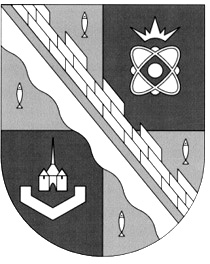 администрация МУНИЦИПАЛЬНОГО ОБРАЗОВАНИЯ                                        СОСНОВОБОРСКИЙ ГОРОДСКОЙ ОКРУГ  ЛЕНИНГРАДСКОЙ ОБЛАСТИпостановлениеот 22/02/2018 № 469О внесении изменений в постановление администрацииСосновоборского городского округа от 16.09.2016 № 2198В соответствии с Федеральным законом от 24.07.2007 № 209-ФЗ «О развитии малого и среднего предпринимательства в Российской Федерации», постановлением администрации Сосновоборского городского округа от 05.09.2016 № 2076 «Об утверждении Порядка формирования, ведения, обязательного опубликования перечня имущества муниципального образования Сосновоборский городской округ Ленинградской области (за исключением земельных участков), свободного от прав третьих лиц (за исключением имущественных прав субъектов малого и среднего предпринимательства)» и учитывая протокол № 1 от 02.02.2018 координационного совета по вопросам развития малого и среднего предпринимательства на территории Сосновоборского городского округа, администрация Сосновоборского городского округа п о с т а н о в л я е т:1. Внести в постановление администрации Сосновоборского городского округа                   от 16.09.2016 № 2198 «Об утверждении Перечня имущества муниципального образования Сосновоборский городской округ Ленинградской области (за исключением земельных участков), свободного от прав третьих лиц (за исключением имущественных прав субъектов малого и среднего предпринимательства) следующие изменения:1.1. Дополнить Перечень следующим объектом:- Помещение, расположенное по адресу: г.Сосновый Бор, ул.Молодежная, д.19, площадью 47,3 кв.м.1.2. Исключить из Перечня строки 7, 25, 54, в связи с реализацией арендаторами преимущественного права выкупа арендуемых помещений:- строка 7: Здание, расположенное по адресу: г.Сосновый Бор, Копорское ш., д.27, лит.З, площадью 8,9 кв.м;- строка 25: Помещение, расположенное по адресу: г.Сосновый Бор, ул.Космонавтов, д.24, площадью 112,9 кв.м;- строка 54: Помещение, расположенное по адресу: г.Сосновый Бор, ул.Ленинградская, д. 66, площадью 200,7 кв.м.2. Перечень изложить в новой редакции согласно приложению к настоящему постановлению.3. Общему отделу администрации (Баскакова К.Л.):3.1 опубликовать информацию о принятии настоящего постановления в городской газете «Маяк»;3.2 полностью обнародовать на электронном сайте городской газеты «Маяк».4. Пресс-центру администрации (Никитина В.Г.) разместить настоящее постановление (с приложением) на официальном сайте Сосновоборского городского округа;5. Отделу экономического развития администрации (Головин П.Г.) разместить Перечень имущества муниципального образования Сосновоборский городской округ Ленинградской области (за исключением земельных участков), свободного от прав третьих лиц (за исключением имущественных прав субъектов малого и среднего предпринимательства) в новой редакции в разделе «Поддержка субъектов малого и среднего предпринимательства».6. Настоящее постановление вступает в силу со дня официального обнародования.7. Контроль за исполнением настоящего постановления оставляю за собой.Глава администрацииСосновоборского городского округа					      В.Б.Садовский